Dear Parents,Our camp is going global!  We are excited to offer a special opportunity to our campers.   Global Camps Africa (GCA) is a U.S. based non-profit organization that provides HIV/AIDS education and life skills to children in South Africa by providing 8-day residential and day camps throughout the year.  GCA also sponsors a biweekly Kids Club in several locations around Soweto that reinforce the life-changing and invaluable lessons learned during camp.  More than 4,500 orphans and vulnerable children ages 11-18 have been given this opportunity and we can help even more! It takes about $500 to send one child to camp and a year of the biweekly Saturday Kids Clubs.  We are inviting each camper donate $5 (or $10, or $3, or $1) from their camp store account (with permission from their parents) to participate in helping give a child in South Africa a camp experience.   We know that by partnering with Global Camps Africa we will give our campers an important life experience of their own.  A personal letter from a camper at Sizanani, GCA’s camp in South Africa, will be sent to our camp and will be posted to our camp website.  Your child will then be able to see how their contribution has positively affected another child’s life.  We will also recognize campers who participate with a certificate, and will provide documentation of their participation for community service credit.  As the world becomes more interconnected, our impact on each other has never been more evident.   We are looking forward to sharing this experience with our campers, and to helping them have a positive impact on a disadvantaged child’s life through camp.If you would like to donate directly to Global Camps Africa or to receive more information about the organization, please visit their website, www.GlobalCampsAfrica.org.We sincerely appreciate your support!Best regards,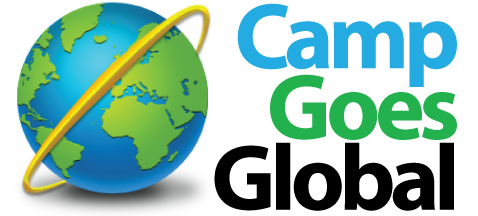 A project of…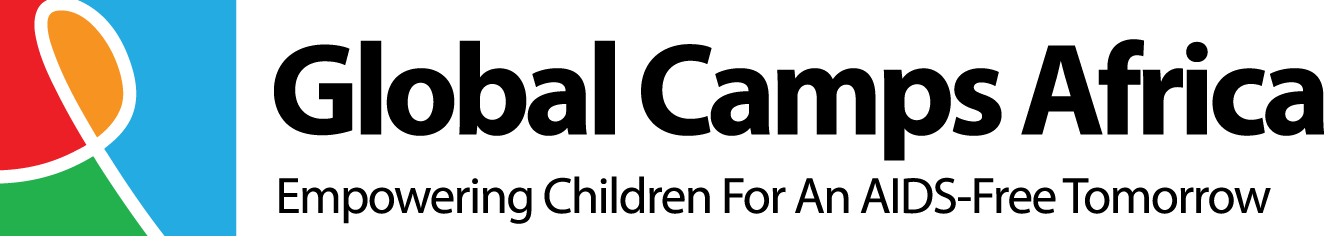 